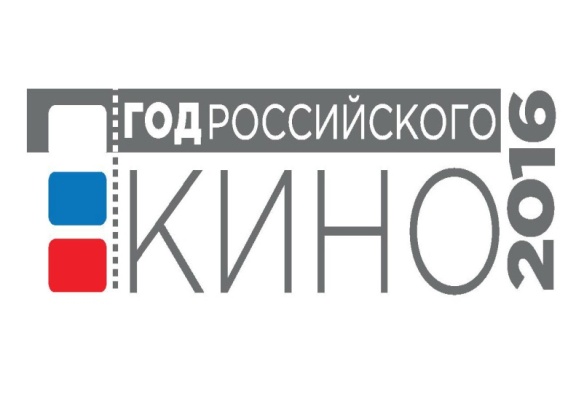 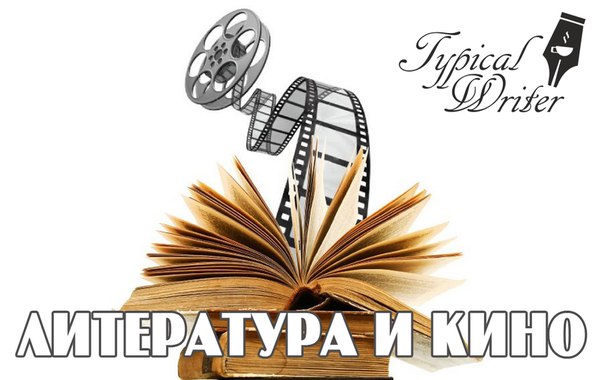 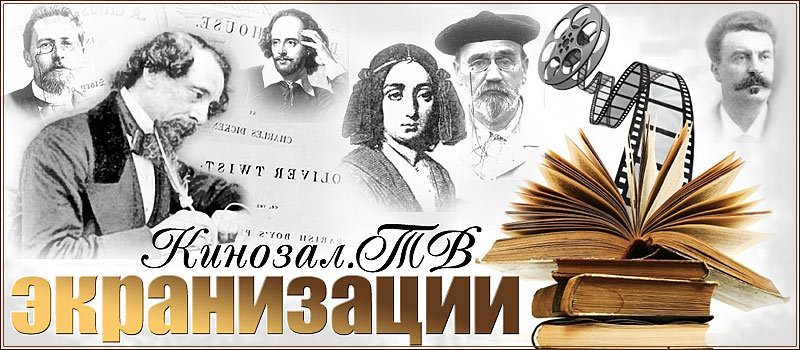 2016 год объявлен Годом российского кино. По замыслу, проведение Года российского кино станет «логичным продолжением целенаправленной государственной политики по популяризации, повышению качества и общественного значения еще одной из важнейших гуманитарных отраслей», а также увеличит долю отечественных фильмов в прокате. Год российского кино на новом уровне продолжит гражданско-патриотическое и духовно-нравственное воспитание подрастающего поколения. Этому всемерно будут способствовать библиотеки.Подробнее :  Год российского кино на официальном сайте Министерства культуры Российской Федерации.          Исторические романы, экранизированные кинематографом  :История похожа на сказку. История, которую мы открываем сами. Некоторые читают книги по интересующей теме, смотрят исторические фильмы с захватывающим сюжетом, сражениями, с головой окунаются в атмосферу Древнего Рима, средневекового тайного ордена, отправляются в путешествие вместе с пиратами, захватывают неприступную крепость, завоевывают  трон, сражаются на арене с гладиаторами.Но  любое кино начинается со сценария,  в основу которого  зачастую, ложится литературное произведение, написанное, порой, задолго до начала съемок фильма. Прежде, чем снять фильм по книге, сценарий всегда адаптируется. Чаще всего добавляются или убираются сюжетные линии или герои, ведь кино - это особая магия, создавать которую совсем не легче, если за основу берется литературное произвдение  известного  автора. Когда режиссер экранизирует произведение, он не дословно использует сюжет, а делает его таким, каким он его видит. И вот именно поэтому после просмотра фильма люди тянутся за книгой, ведь узнать историю полностью намного интереснее. Именно поэтому книга в этом плане значительно опережает фильмы. Мы сделали подборку фильмов снятых по книгам: 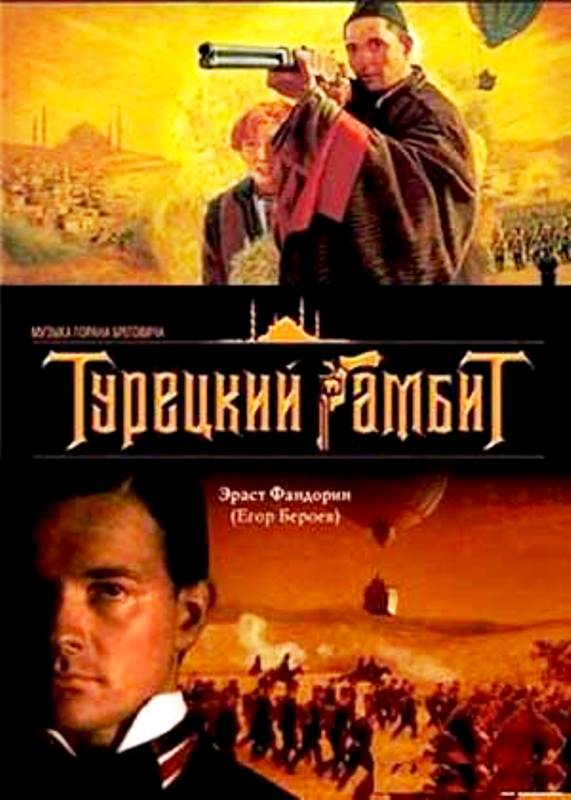 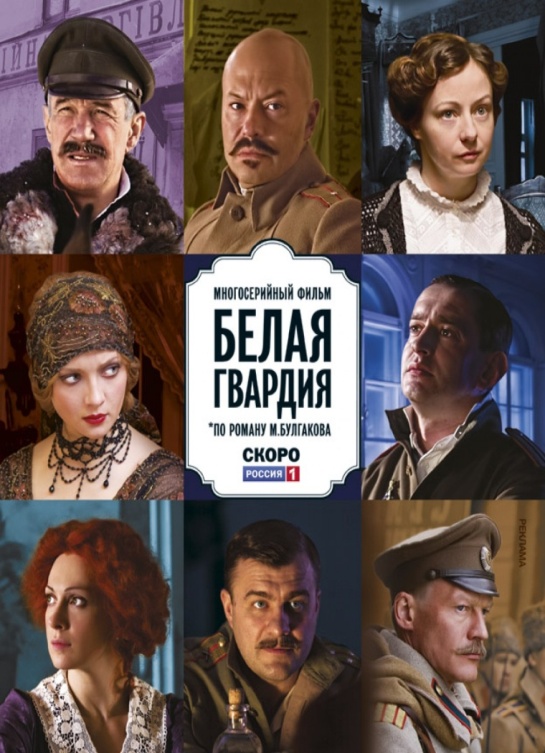 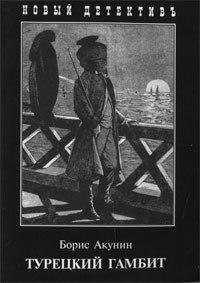 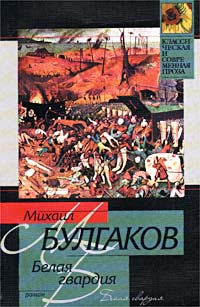 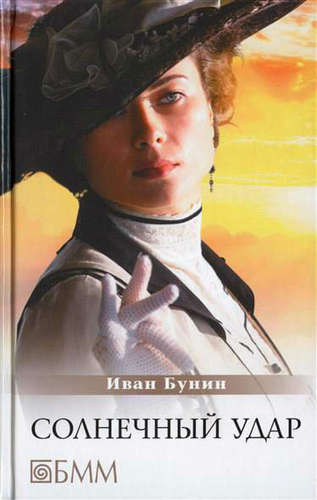 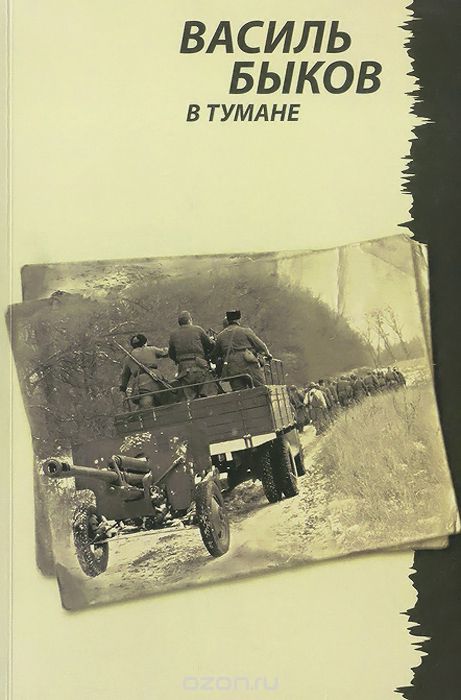 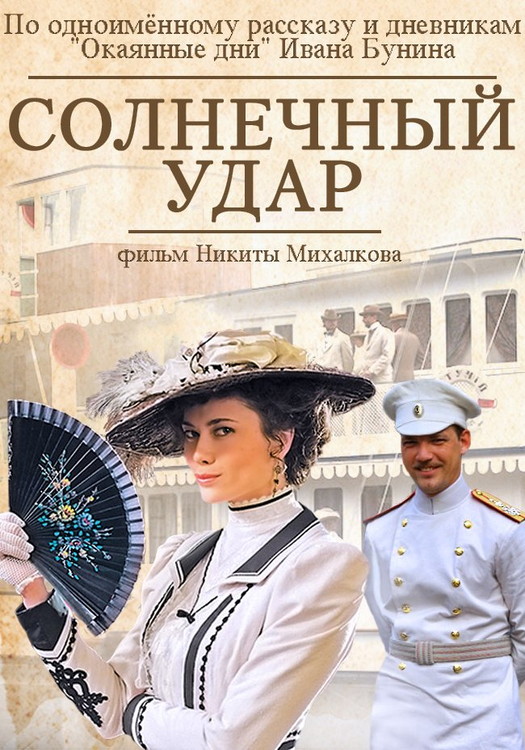 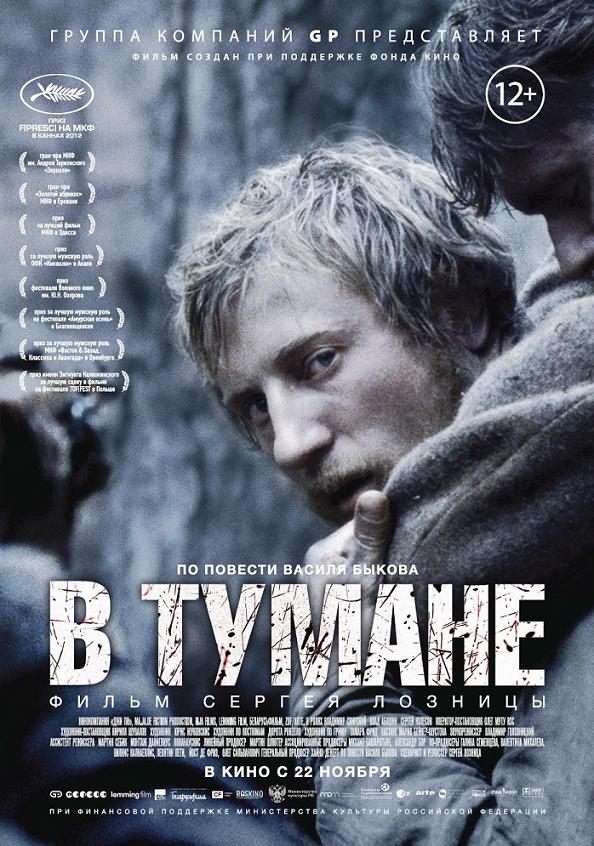 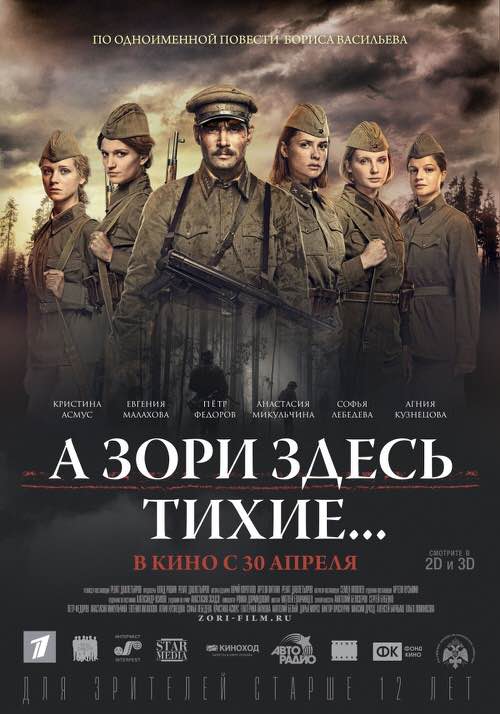 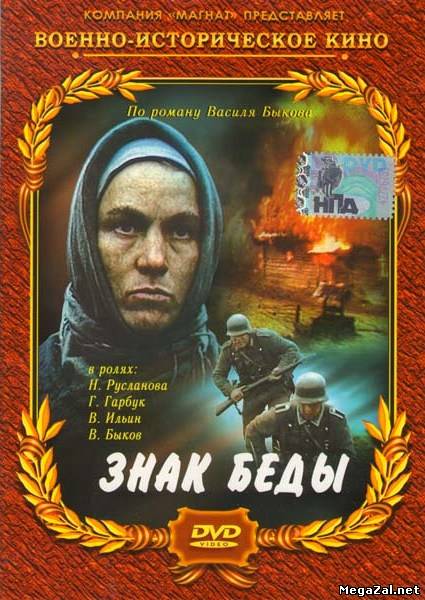 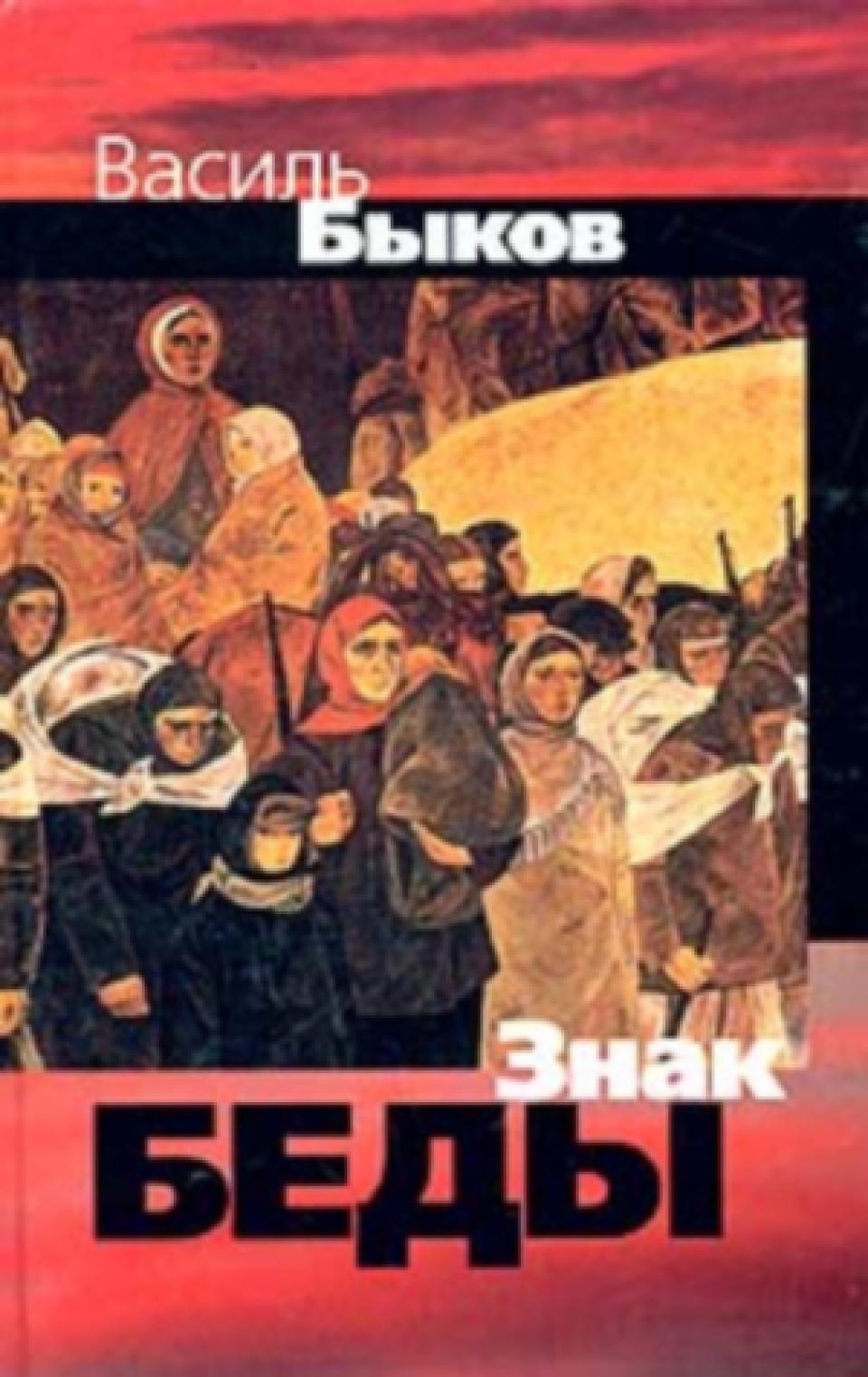 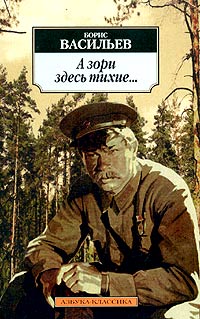 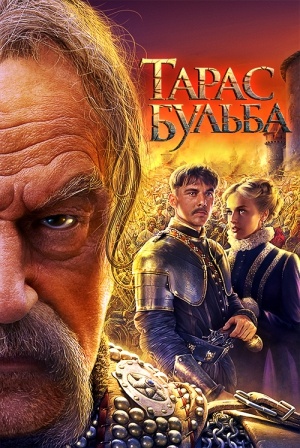 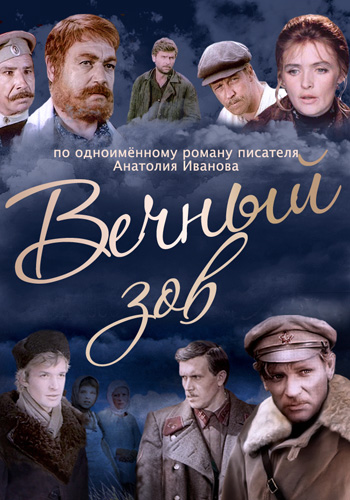 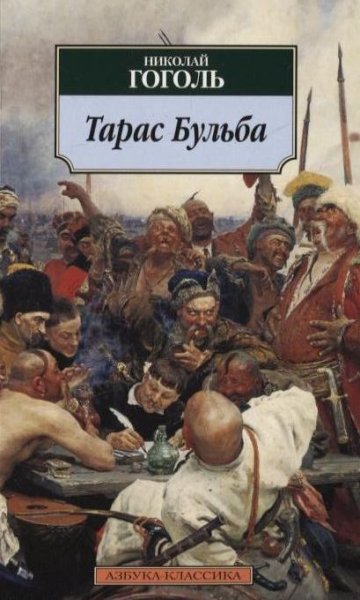 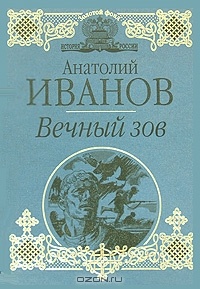 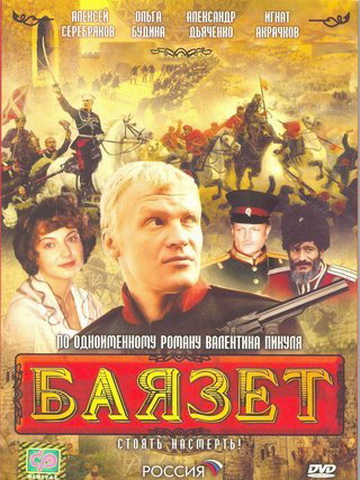 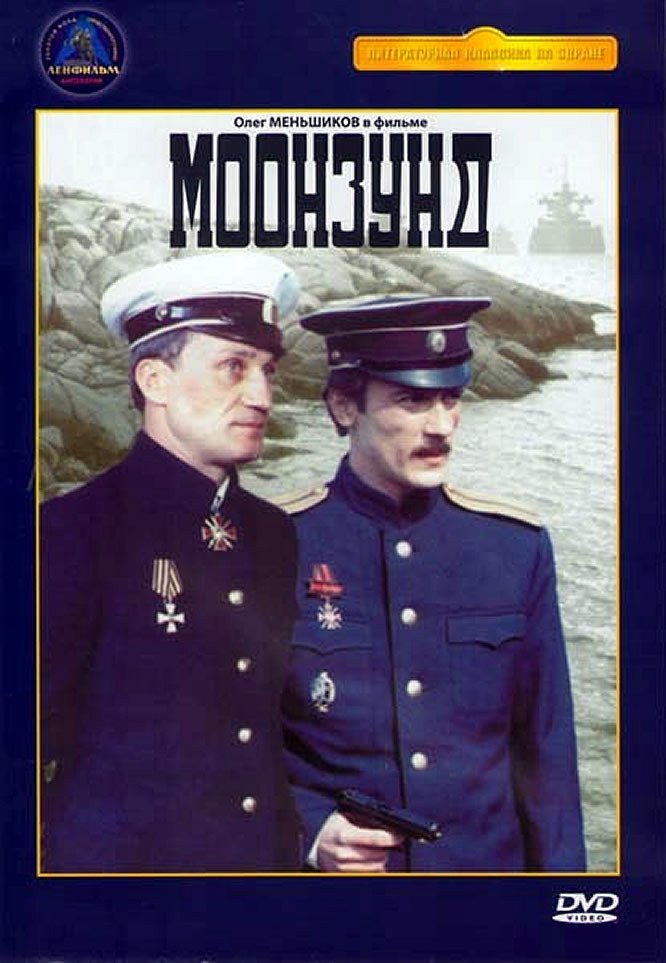 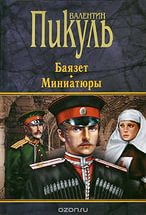 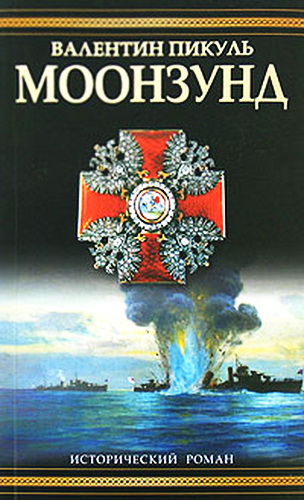 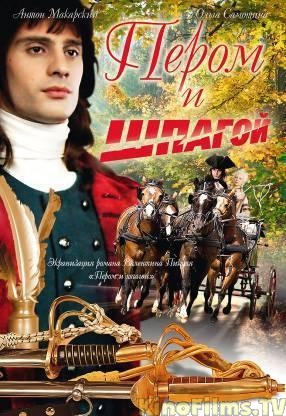 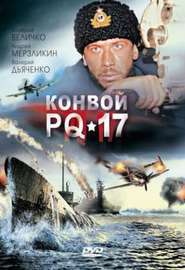 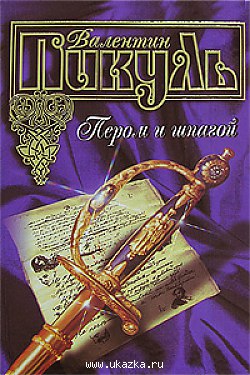 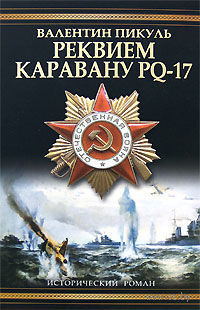 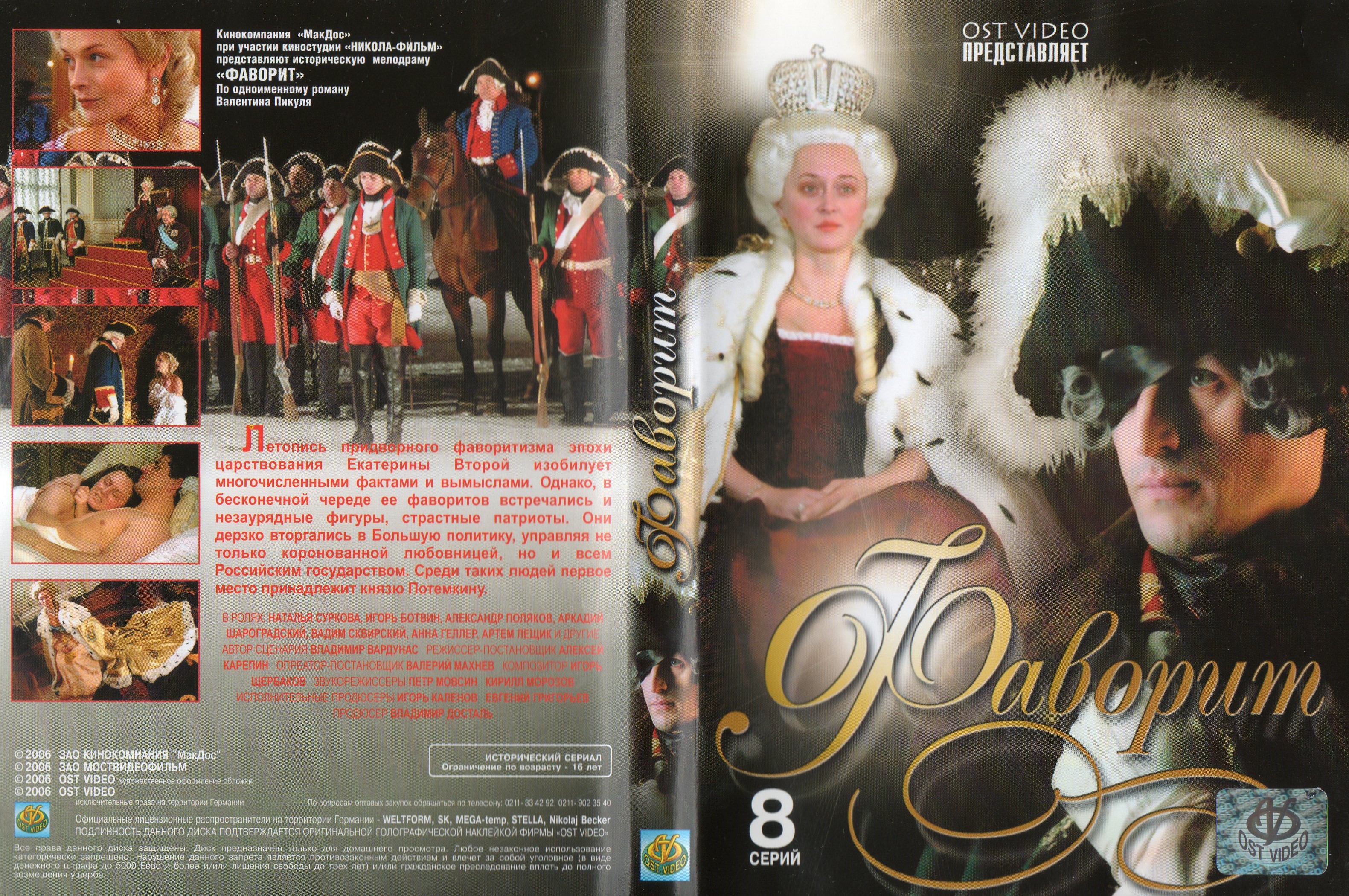 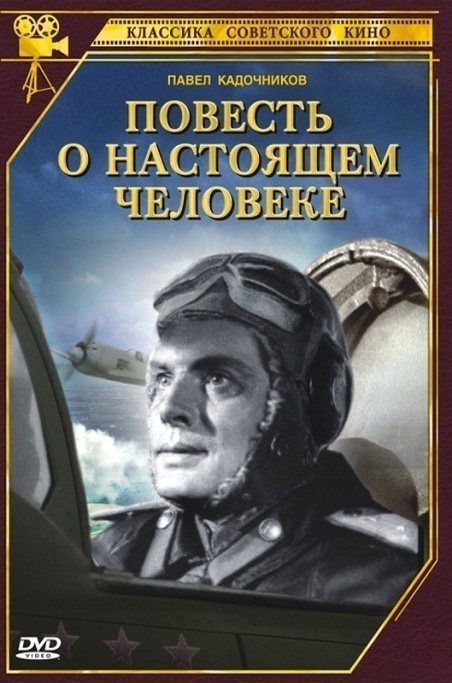 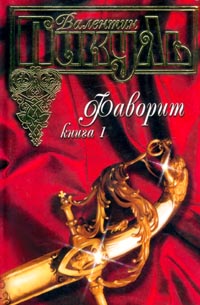 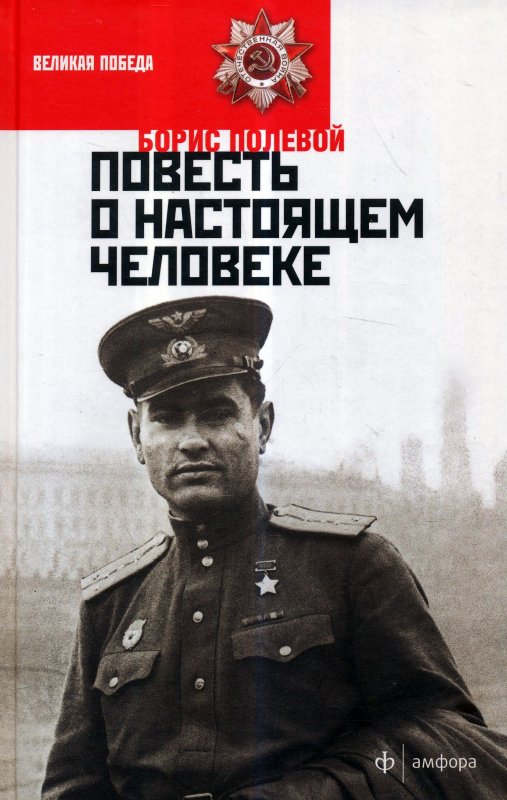 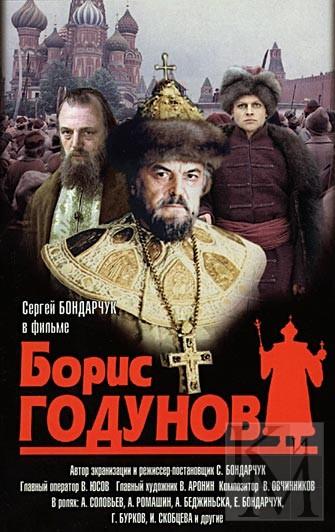 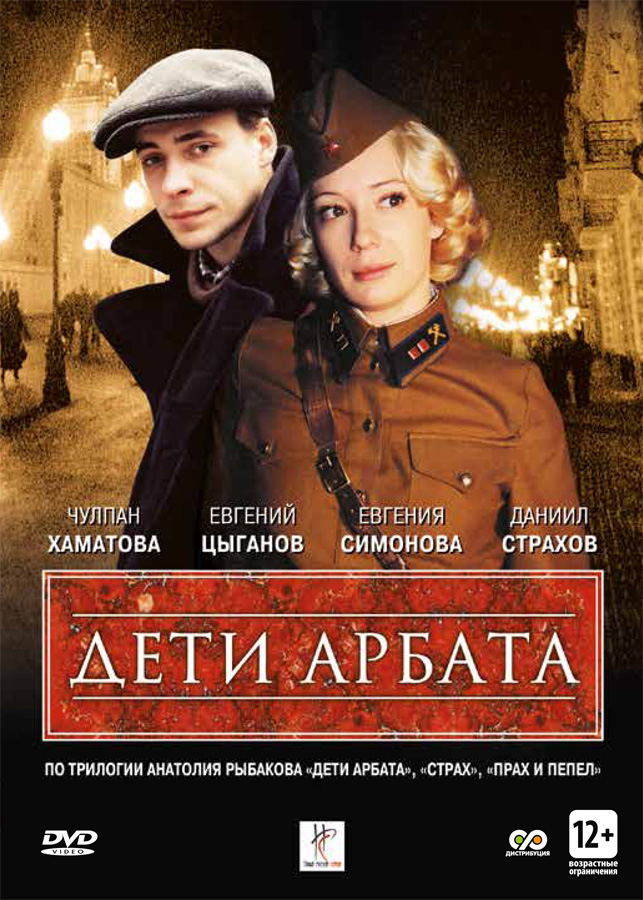 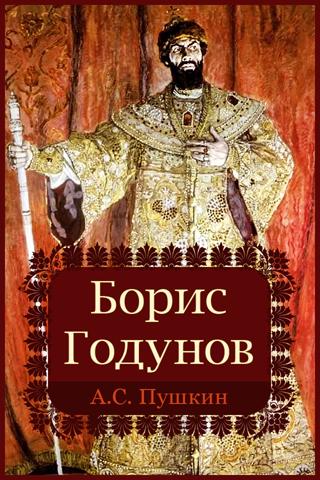 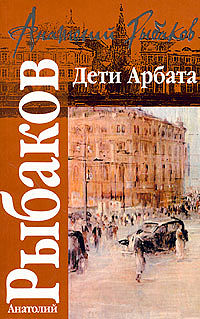 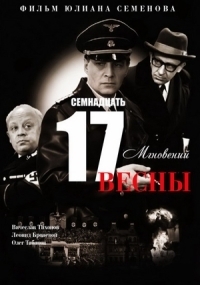 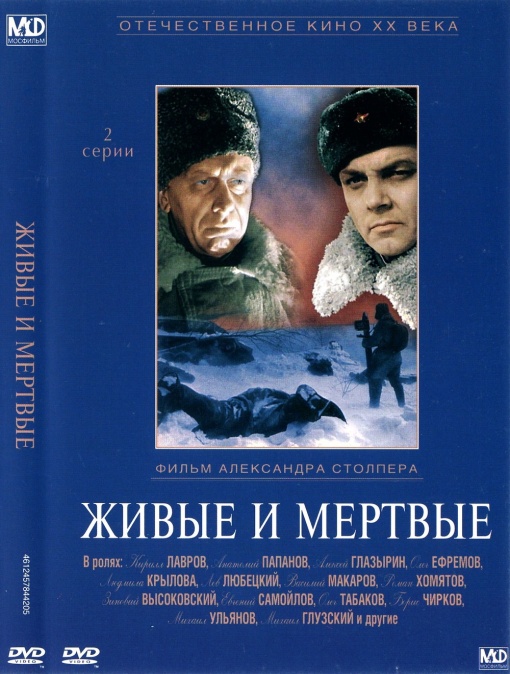 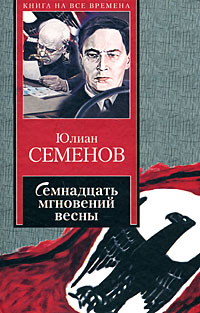 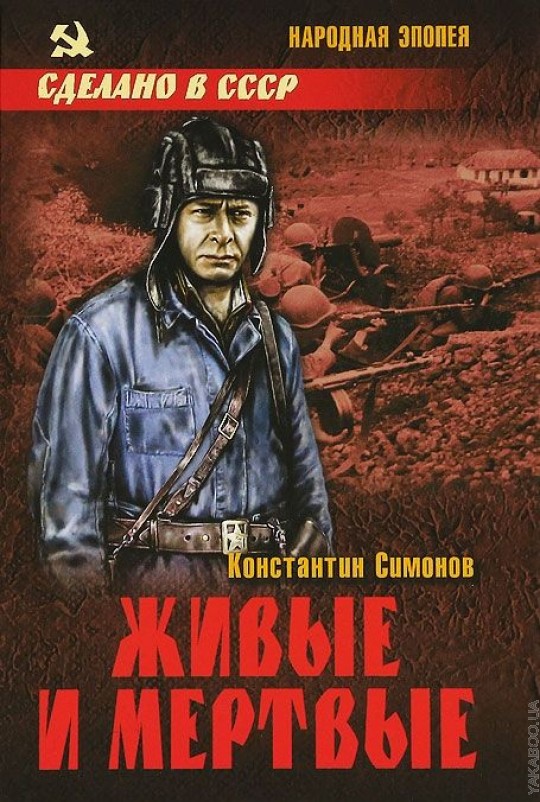 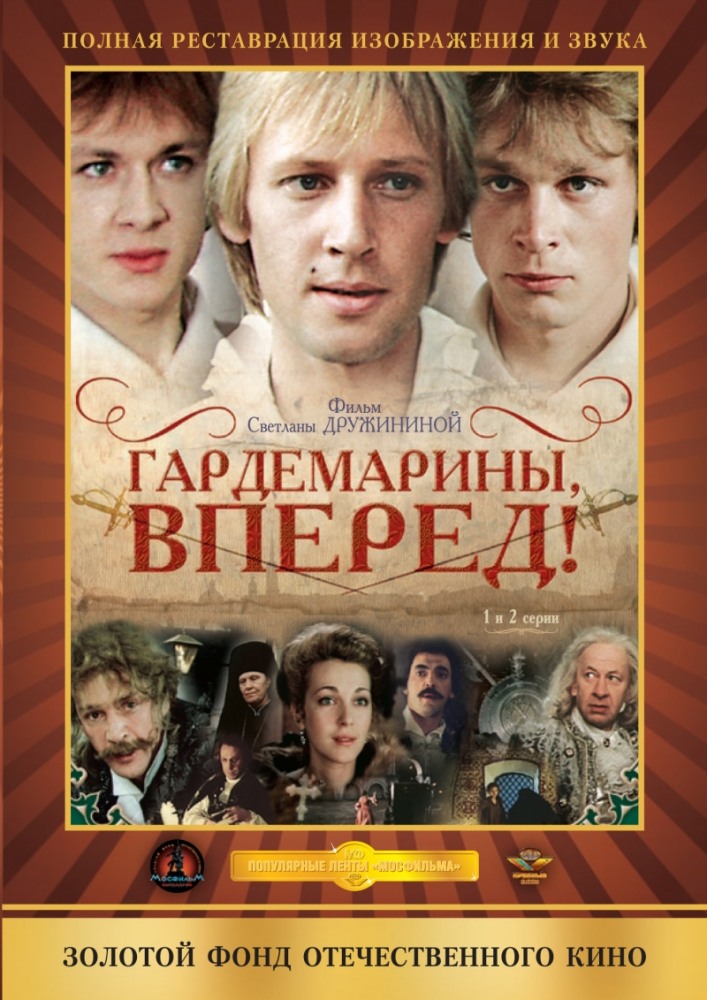 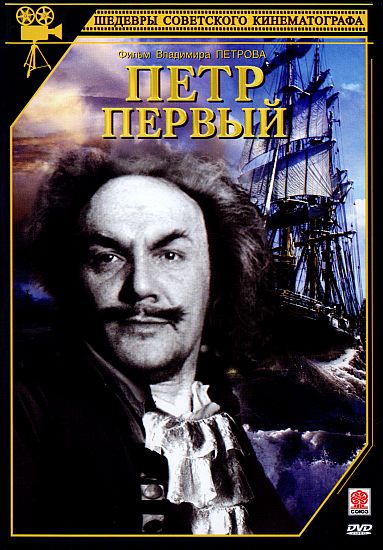 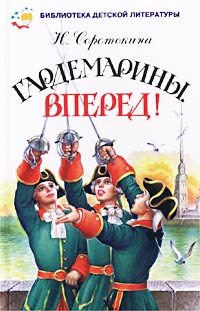 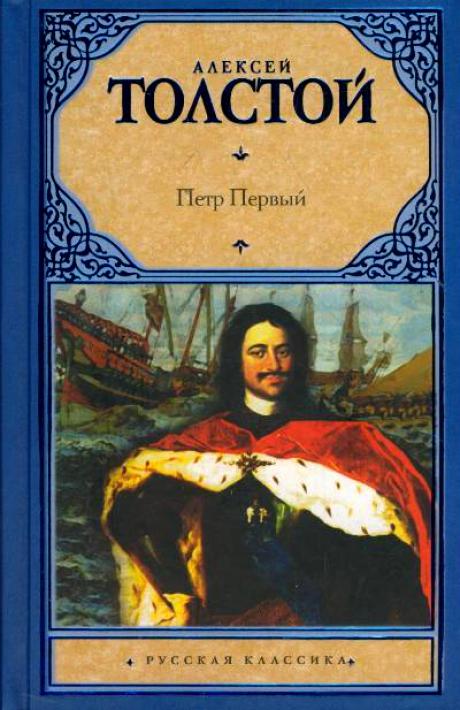 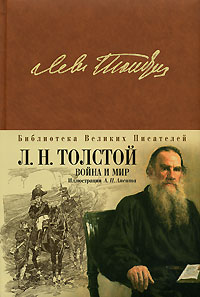 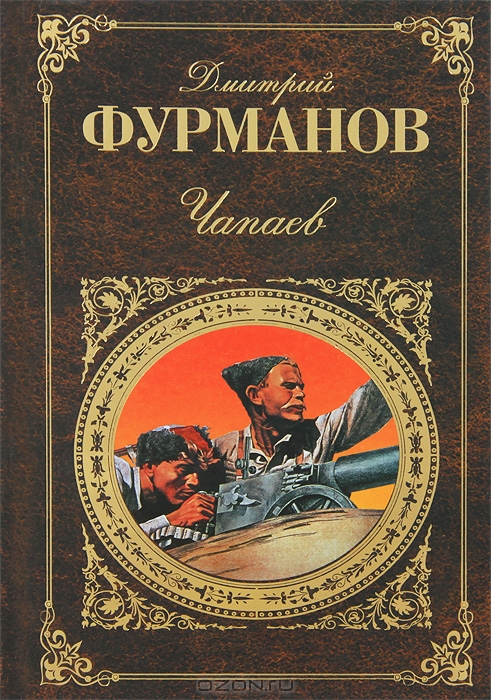 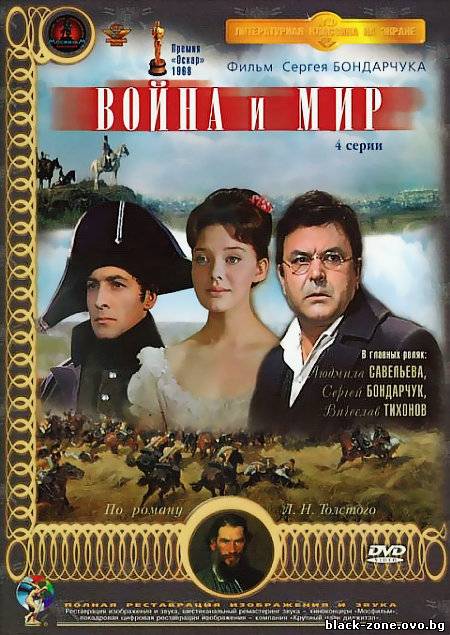 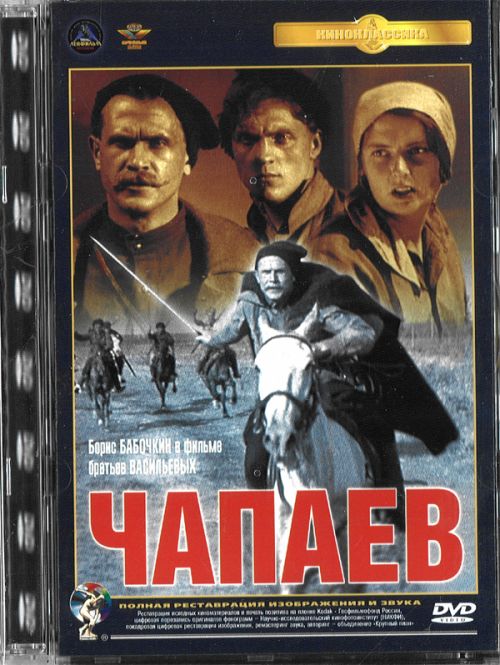 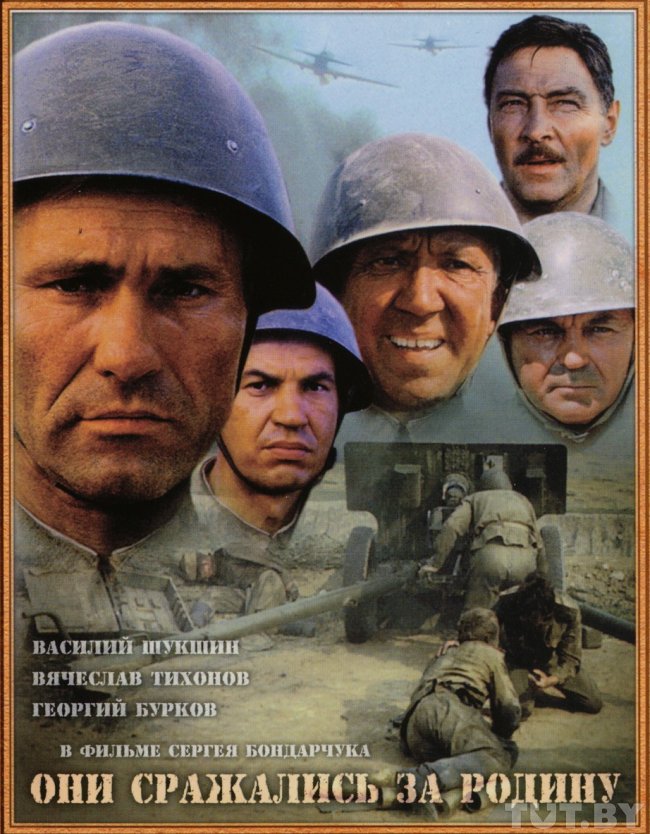 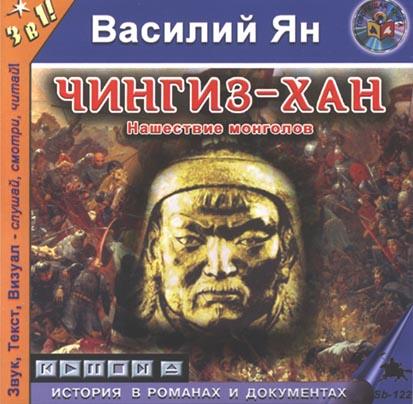 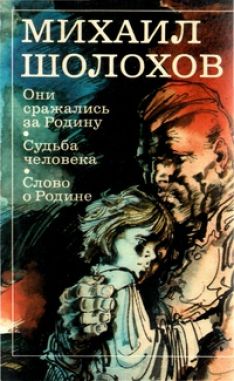 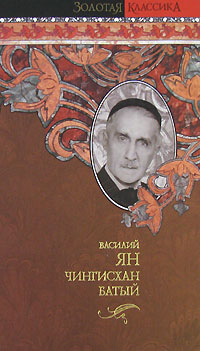                                                                   Использованы  Интернет – ресурсы : Год-кино2016 [ Электронный ресурс ]. – Режим доступа: http://god-kino2016.ru/. – Загл.с экрана.Энциклопедия отечественного кино [ Электронный ресурс ]. – Режим доступа: http://2011.russiancinema.ru/. – Загл.с экрана.Кино Русское   [ Электронный ресурс ]. – Режим доступа: http://kinorusskoe.net/filmy-2015/. - Загл.с экрана.Ruskino.ru   [ Электронный ресурс ]. – Режим доступа: http://ruskino.ru/allnews/ .- Загл.с экрана.КиноПоиск[ Электронный ресурс ]. – Режим доступа:   http://www.kinopoisk.ru/ .- Загл.с экрана.Составитель : Человская Л.,   гл. библиограф отдела библиотечных инноваций и      информационных технологий  МБУК  «МЦБ Каневского района»                                    Координаты обратной связи : Краснодарский край,   ст. Каневская,    ул.Горького,52.   Факс: 7-06-45              телефон: 7 -05 -98Сайт МБУК «МЦБ Каневского района»: http://bibkan.ru ; E –mail:        cbskniga@mail.ru https://ekovestnik.wordpress.com/  http://litkopilkakanevchan.blogspot